Clinical placement - offer form 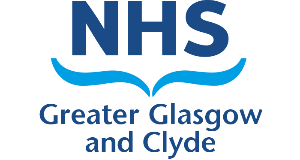 This form should be completed once it has been a clinical placement can be offered to an individual external to NHS Greater Glasgow and Clyde.Completed forms should be returned to the Workforce Supply Team at ggc.workforcesupply@ggc.scot.nhs.uk.The Workforce Supply Team will commence the relevant pre-placement checks and issue a clinical placement authorisation letter.Applicant detailsApplicant detailsApplicant detailsName of applicantJobTrain applicant or candidate reference numberEmail addressClinical placement DetailsClinical placement DetailsClinical placement DetailsClinical placement typeClinical Attachment: ObservershipClinical placement typeClinical Attachment: Clinical AccessClinical placement typeMedical / Dental Elective PlacementDirectorateSpecialtyBase / locationNamed consultantDuration / dates of clinical placementPurpose of clinical placementAuthorisation - General Manager (or equivalent)Authorisation - General Manager (or equivalent)Authorisation - General Manager (or equivalent)I can confirm that it is appropriate for the above named applicant is to be issued with a clinical placement as outlined above.I can confirm that it is appropriate for the above named applicant is to be issued with a clinical placement as outlined above.I can confirm that it is appropriate for the above named applicant is to be issued with a clinical placement as outlined above.NameSignatureDate